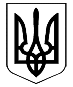                   ВЕЛИКОДИМЕРСЬКА СЕЛИЩНА РАДАБРОВАРСЬКОГО РАЙОНУ КИЇВСЬКОЇ ОБЛАСТІР І Ш Е Н Н ЯПро створення комісії з інвентаризаціїземельних ділянок на яких розташовані об’єкти ПАТ «Київобленерго» на території Великодимерськоїоб’єднаної територіальної громадиБроварського району Київської області  Заслухавши інформацію начальника відділу бухгалтерського обліку та звітності виконавчого комітету про виконання місцевого бюджету за 1 півріччя 2018 року, пропозиції голови постійної комісії з питань питань комунальної власності, інфраструктури, транспорту, житлово-комунального господарства, архітектури та містобудування селищної ради, керуючись ст. 26 Закону України «Про місцеве самоврядування в Україні», селищна радаВ И Р І Ш И Л А:1. Створити комісію з інвентаризації земельних ділянок на яких розташовані об’єкти ПАТ «Київобленерго» на території Великодимерської об’єднаної територіальної громади.2. Затвердити склад комісії з інвентаризації земельних ділянок на яких розташовані об’єкти ПАТ «Київобленерго» (Додається).3. Контроль за виконанням даного рішення покласти на постійну комісію з питань земельних відносин та охорони навколишнього природного середовища.      Селищний голова	                                                        А.Б. Бочкарьов смт Велика Димерка19 липня 2018 року№ 261  XI – VІІДодаток № 1
  до рішення селищної ради
  від 19.07.2018 року № 261 СКЛАДкомісії з інвентаризації земельних ділянок на яких розташовані об’єкти ПАТ «Київобленерго» на території Великодимерської об’єднаної територіальної громади.Дяченко Роман Миколайович – голова постійної комісії з питань комунальної власності, інфраструктури, транспорту, житлово-комунального господарства, архітектури та містобудування – Голова комісії.Рубанка Олександр Миколайович - начальник відділу земельних ресурсів – заступник голови комісії.Члени комісії – депутати селищної ради:Халєєв Ярослав МихайловичВяткін Микола ВалерійовичСтеценко Євгеній АнатолійовичТрегуб Володимир МиколайовичГришко Віктор Миколайович Фещун Олександр ВалерійовичПікож Олександр АнатолійовичКоваленко Марина ВікторівнаНишенко Василь Миколайович Федоренко Андрій Сергійович Герасименко Вячеслав ВолодимировичЛитвин Микола Григорович – староста с. БобрикЗубко Тетяна Павлівна – староста с. ЖердоваКарчевський Олександр Павлович – староста с. РудняЙовенко Володимир Михайлович – староста с. ШевченковеПлотнікова Галина Володимирівна- начальник відділу капітального будівництва, ЖКГ, комунальної власності та розвитку інфраструктури.Секретар селищної ради 			           	А. Сидоренко